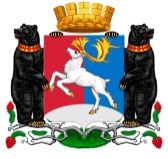 Камчатский крайАдминистрация  городского  округа «посёлок Палана»ПОСТАНОВЛЕНИЕ02.04.2019  № 57В целях приведения нормативных правовых актов Администрации городского округа «поселок Палана» в соответствие с муниципальными актами городского округа «поселок Палана»АДМИНИСТРАЦИЯ ПОСТАНОВЛЯЕТ:1. Признать утратившими силу:1.1 постановление Администрации городского округа «поселок Палана»                            от 16.12.2013 № 221 «Об утверждении Порядка рассмотрения индивидуальных и коллективных обращений, заявлений, жалоб и предложений граждан в Администрации городского округа «поселок Палана»;1.2 постановление Администрации городского округа «поселок Палана»                            от 24.04.2015 № 47 «Об утверждении административного регламента предоставления на территории городского округа «поселок Палана» муниципальной услуги по выдаче выписок из Реестра муниципального имущества городского округа «поселок Палана»;1.3 постановление Администрации городского округа «поселок Палана»                          от 26.01.2018 № 07 «Об утверждении административного регламента  по предоставлению Администрацией городского округа «посёлок Палана» муниципальной услуги по выдаче градостроительного плана земельного участка»;1.4 постановление Администрации городского округа «поселок Палана»                            от 26.01.2018 № 08 «Об утверждении административного регламента  по предоставлению Администрацией городского округа «поселок Палана» муниципальной услуги по выдаче разрешения на строительство, реконструкцию объектов капитального строительства»;1.5 постановление Администрации городского округа «поселок Палана»                            от 26.01.2018 № 09 «Об утверждении административного регламента  по предоставлению  Администрацией городского округа «поселок Палана» муниципальной услуги по выдаче разрешения на ввод объекта в эксплуатацию».2. Настоящее постановление вступает в силу со дня его принятия.Глава городского округа «поселок Палана»                                                      О.П. МохиреваО признании утратившими силу отдельных постановлений Администрации городского округа «поселок Палана» 